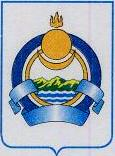 МИНИСТЕРСТВО ЭКОНОМИКИ РЕСПУБЛИКИ БУРЯТИЯБУРЯАД УЛАСАЙ ЭКОНОМИКЫН ЯАМАНЛенина ул., д. 54, Дом Правительства, а/я 26, г. Улан-Удэ, Республика Бурятия, 670001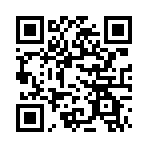 Тел. (3012) 21-38-80, факс. (3012) 21-45-43e-mail: info@mecn.govrb.ru; сайт: http://egov-buryatia.ru/minec/ЗАМЕСТИТЕЛЬ  МИНИСТРАОрганам исполнительной власти Республики Бурятия   (по списку) Главам муниципальных образований Республики Бурятия (по списку) Региональное объединение работодателей «Союз промышленников и предпринимателей Республики Бурятия»Торгово-промышленная палатаРеспублики БурятияУважаемые коллеги!Министерство экономики Республики Бурятия совместно с ООО «Техноавиа-Иркутск» 18.03.2019 года в г. Улан-Удэ проводит семинар на тему: «Повышение культуры использования средств индивидуальной защиты (далее СИЗ) на производстве», по адресу: ул. Бабушкина, 35 Конференц-зал Республиканского Бизнес Инкубатора, регистрация участников с 0930 до 1000 часов, начало семинара в 1000 часов.ООО «Техноавиа-Иркутск» осуществляет деятельность по поставке и реализации СИЗ на территории Республики Бурятия. На семинаре ООО «Техноавиа-Иркутск»  будет проводить презентации СИЗ - органов зрения, дыхания,  инновационные средства защиты слуха и от падения с высоты. В работе семинара примут участие контрольно – надзорные органы, Государственное бюджетное учреждение здравоохранения «Республиканский центр профилактики и борьбы со СПИД», работодатели. Кроме того, на семинаре будут подведены итоги конкурса детских рисунков «Охрана труда глазами детей».Уважаемые коллеги в связи с чем, прошу принять участие в работе семинара, известить подведомственные организации для принятия участия, разместить информацию на Вашем официальном сайте, опубликовать в средствах массовой информации, проинформировать всех работодателей. Информацию о проделанной работе и об участниках семинара прошу в электронном виде до 13 марта т.г. по адресу: Boboeva.R@govrb.ru. Заранее благодарен за содействие.Контактные лица:ООО «Техноавиа-Иркутск»  - Черных Петр Алексеевич, тел.: 628-611; 8(3012) 37-99-78, эл. адрес: chernyh@irk.technoavia.ruМинистерства экономики Республики Бурятия – Степанов Олег Иннокентьевич, тел. 21-47-12, эл. адрес: Stehanov@mecn.govrb.ruОтдел государственного управления охраной труда, Бобоева Р.Д. 21-87-64Исх   № На № ________________________   от _________________